singer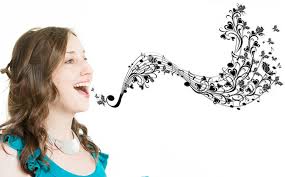 drummer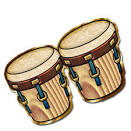 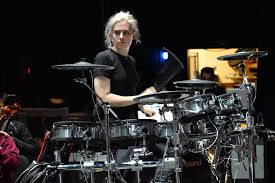 guitarist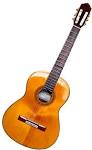 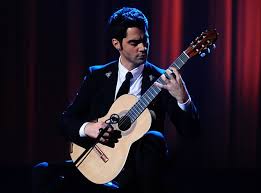 xylophone player (percussionist)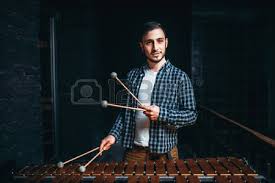 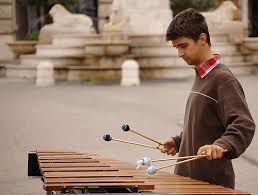 pianist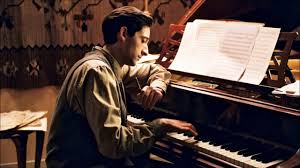 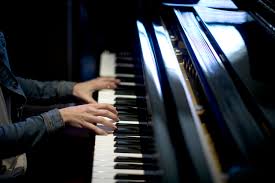 Find a famous person for each of the musicians.Find out about how they became famous, which country they live. What style of music they are famous for and what skills they have.Put the information you have found in a poster or powerpoint.